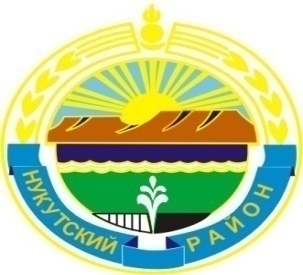 МУНИЦИПАЛЬНОЕ  ОБРАЗОВАНИЕ«НУКУТСКИЙ  РАЙОН»АДМИНИСТРАЦИЯМУНИЦИПАЛЬНОГО  ОБРАЗОВАНИЯ«НУКУТСКИЙ  РАЙОН»ПОСТАНОВЛЕНИЕ28 мая 2020                                                   № 203                                           п. НовонукутскийО проведении месячника качества и безопасности ранних овощей и фруктов на территории муниципального образования «Нукутский район»	В целях обеспечения безопасности услуг, оказываемых в розничной торговле, предотвращения заболеваний (отравлений) людей, связанных с употреблением некачественной продовольственной продукции в летний период, в соответствии с Законом Российской Федерации от 07 февраля 1992 года № 2300-1 «О защите прав потребителей», распоряжением Службы потребительского рынка и лицензирования Иркутской области от 26 мая 2020 года № 1322-ср «О проведении месячника качества и безопасности ранних овощей и фруктов на территории Иркутской области», руководствуясь ст. 35 Устава муниципального образования «Нукутский район» АдминистрацияПОСТАНОВЛЯЕТ:Провести на территории муниципального образования «Нукутский район» с 01 июня по 30 июня 2020 года месячник качества и безопасности ранних овощей и фруктов на территории муниципального образования «Нукутский район» (далее - месячник).Утвердить прилагаемый План мероприятий, проводимых в рамках месячника (Приложение № 1).Управлению экономического развития и труда Администрации муниципального образования «Нукутский район» (Платонова Н.А.) подвести итоги проведения месячника в срок до 06 июля 2020 года.Опубликовать настоящее постановление в районной газете «Свет Октября» и разместить на официальном сайте муниципального образования «Нукутский район».Контроль за исполнением настоящего постановления возложить на заместителя мэра МО «Нукутский район» - начальника управления экономического развития и труда Администрации МО «Нукутский район» Н.А. Платонову.     Мэр                                                                                                      С.Г. ГомбоевПриложение № 1к постановлению АдминистрацииМО «Нукутский район»от 28.05.2020 г. № 203ПЛАНмероприятий, проводимых в рамках месячника качества и безопасности ранних овощей и фруктов на территории муниципального образования «Нукутский район» Исполнитель:Ведущий специалист по потребительскому рынку изащите прав потребителей                                                                                  Е.И. БоденкоСогласовано:Заместитель мэра МО «Нукутский район» - Начальник управленияэкономического развития и труда Администрации муниципального образования      «Нукутский район»                                                                                             Н.А. ПлатоноваГлавный специалист–юрист юридического отдела КУМИ Администрации муниципального образования «Нукутский район»                                                                                             _____________Перечень получателей документа:Платонова Н.А. – 1 экз.Боденко Е.И. – 1 экз.орг. отдел – 1 экз.№ п/пМероприятияСроки исполненияОтветственные исполнители1Организация «горячей» телефонной линии по качеству и безопасности ранних овощей и фруктов на территории МО «Нукутский район»с 01.06.2020 года по 30.06.2020 годаВедущий специалист по потребительскому рынку и защите прав потребителей управления экономического развития и труда Администрации МО «Нукутский район»2Организация работы по пресечению размещения нестационарных торговых объектов в местах, не предусмотренных схемами размещения нестационарных торговых объектов, утвержденных постановлением администрации муниципального образования «Нукутский район» от 21.12.2018 года № 672 «О внесении изменений в схему размещения нестационарных торговых объектов на территории муниципального образования «Нукутский район» на период 2015-2020 годы»с 01.06.2020 года по 30.06.2020 годаВедущий специалист по потребительскому рынку и защите прав потребителей управления экономического развития и труда Администрации МО «Нукутский район»3Осуществление контроля за исполнением хозяйствующими субъектами, реализующими ранние овощи и фрукты, требований пункта 20 «правил поведения при введении режима повышенной готовности на территории Иркутской области, на которой существует угроза возникновения чрезвычайной ситуации в связи с распространением новой коронавирусной инфекции (COVID-19) (порядок передвижения на территории Иркутской области лиц и транспортных средств, за исключением транспортных средств, осуществляющих межрегиональные перевозки)», установленных указом № 59-уг.с 01.06.2020 года по 30.06.2020 годаВедущий специалист по потребительскому рынку и защите прав потребителей управления экономического развития и труда Администрации МО «Нукутский район»